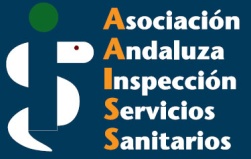 FORMULARIO RESUMEN DE LAS COMUNICACIONES          Comunicación oral                                                Póster Autores: Escriba los apellidos de los autores seguidos de las iniciales del nombre, separando los diferentes autores mediante comas. Si la persona que presentará la comunicación, en el caso de resultar seleccionada, no es el primer autor, indique la persona que la realizará subrayando el nombre de la misma. Al menos el autor que presente la comunicación deberá estar necesariamente inscrito en las Jornadas.  Título: Escriba el título con mayúsculas, sin abreviaturas y en negrita. No se identificará a los autores o centro de trabajo en el título.Estructura: Deberá incluir los siguientes apartados, que deberán figurar en mayúscula: INTRODUCCIÓN, OBJETIVOS, MÉTODO, RESULTADOS, CONCLUSIONES Texto: Debe remitir un resumen de la comunicación. Redacción clara y concisa. Tendrá una extensión máxima de 300 palabras con fuente Arial 10. Con interlineado sencillo y sin identificaciones. No emplee negritas. Si utiliza abreviaturas, la primera vez deberán ir precedidas por el término completo. No se incluirán tablas ni gráficosTITULOAUTOR-AUTORA PRINCIPALApellidos y nombre:Centro de trabajo TeléfonoCorreo electrónicoOTROS AUTORESÁREA TEMÁTICAPALABRAS CLAVESRESUMEN